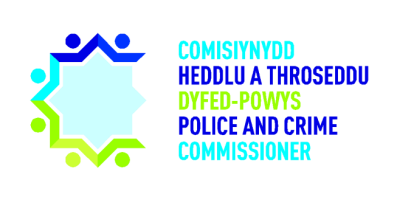 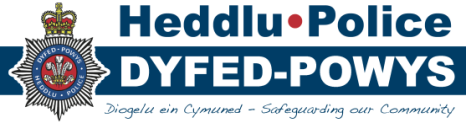 Cafwyd trafodaeth mewn perthynas â’r seminar Cyllid, a gynhaliwyd yn gynharach y diwrnod hwnnw, a dymunodd y Pwyllgor fynegi eu diolch i bawb a oedd yn rhan o’r digwyddiad.Nodwyd bod Martin Evans wedi gadael y Cyd-bwyllgor Archwilio a’i swydd fel Cadeirydd. Nododd y Pwyllgor gyfraniadau sylweddol Mr Evans yn ystod ei gyfnod fel Cadeirydd ac fel aelod, gan fynegi eu diolch am ei holl waith caled. Nodwyd bod Martin wedi cyfrannu at nifer o gyfarfodydd llywodraethu a chynlluniau eraill yn ogystal â’r Cyd-bwyllgor Archwilio, a gwelir eisiau ei gyfraniad gwerthfawr. Penodi Cadeirydd newydd ar gyfer y Cyd-bwyllgor Archwilio Yn dilyn enwebiad a chefnogaeth unfrydol y Pwyllgor, cytunodd KC i fod yn Gadeirydd newydd y Cyd-bwyllgor Archwilio.Dywedodd LH y byddai’n hapus i gefnogi’r rôl pe na bai KC yn medru dod i gyfarfod yn y dyfodol. Dywedodd FS y byddai’n hapus i gamu i’r adwy pe bai angen unrhyw gymorth yn y dyfodol.  D04 2022/23: Penodi Kate Curran yn Gadeirydd newydd y Cyd-bwyllgor Archwilio.Cofnodion y cyfarfod a gynhaliwyd ar 19 Hydref 2022 a Materion yn Codi Rhoddwyd diweddariad mewn perthynas â cham gweithredu A02: IW i ddatblygu'r adroddiadau o fewn y GLlA ar gyfer yr argymhellion agored risg uchel hŷn ac ychwanegu rhywfaint o graffu a manylder ychwanegol i wneud yn siŵr bod mesurau lliniaru ar waith. Cadarnhaodd IW bod y Grŵp Llywodraethu Archwilio’n canolbwyntio ar gamau gweithredu y bu hir ddisgwyl amdanynt fel rhan o’i agenda. O ran A04:  TIAA i gynhyrchu adroddiad cryno mewn perthynas â phrosesau grantiau o fewn SCHTh yng Nghymru, cadarnhaodd JM fod y mater yn parhau. Rhoddwyd diweddariad mewn perthynas ag A14: Bydd ND yn rhoi diweddariad i'r Pwyllgor yn y cyfarfod nesaf ar y system olrhain siwtiau gwrth-niwed y mae dalfeydd yn ei defnyddio. Cadarnhaodd ND fod adolygiad yn cael ei gynnal ac y dylai adroddiad fod yn barod ar gyfer y cyfarfod nesaf. Mae proses mewn grym, fodd bynnag, mae archwiliad o’r holl ddalfeydd yn mynd rhagddo er mwyn sicrhau cysondeb.  Rhoddodd GM ddiweddariad mewn perthynas ag A17, sef adlewyrchu costau byw ar y gofrestr risg. Cadarnhaodd GM fod y gofrestr risg wedi’i diweddaru ar fyrder y bore hwnnw a’i bod wedi’i rhannu eto cyn y cyfarfod. 
A19: GM a CB i anfon y gwahoddiadau cyfarfod angenrheidiol i aelodau'r Cyd-bwyllgor Archwilio. Bellach, mae’r cam gweithredu hwn wedi’i gwblhau. Dylai pob aelod fod wedi derbyn gwahoddiadau i’r cyfarfod a’r grwpiau. Cafwyd trafodaeth mewn perthynas â’r sylwadau a wnaed o fewn y cyfarfod diwethaf ynglŷn â’r ffaith ei bod hi’n ymddangos fel pe bai methiant strwythurol systematig diwylliannol o ran rheoli ystadau. Sicrhaodd y CC y Pwyllgor fod mwy o gysylltiad gan yr adran Iechyd a Diogelwch o ran monitro cydymffurfiaeth ers y cyfarfod diwethaf. Heblaw hynny, mae adroddiad wedi’i gyflwyno mewn perthynas â threfniadau cynnal ffabrig a fydd yn cael eu gweithredu o fis Mehefin 2023. Cadarnhaodd y CC bod y sefyllfa wedi gwella yn awr a bod mwy o graffu’n cael ei ddarparu gan y Tîm Iechyd a Diogelwch yn ogystal â’r adran Ystadau. Maen nhw’n obeithiol y bydd y sefyllfa’n parhau i wella. Trafodwyd y byddai’n dda cael archwiliad arall unwaith y bydd y trefniadau newydd wedi’u gweithredu.D05 2022/23: Derbyniodd y Pwyllgor fod cofnodion y cyfarfod a gynhaliwyd ar 19 Hydref 2022 yn gofnod cywir. Camau Gweithredu o gyfarfod y Grŵp Llywodraethu Corfforaethol  Rhoddodd y CC drosolwg o’r camau gweithredu a ddeilliodd o gyfarfod y Grŵp Llywodraethu Corfforaethol ar 17 Tachwedd 2022. Roedd y prif feysydd a drafodwyd o fewn y cyfarfod yn ymwneud â threfniadau llywodraethu mewnol a’r angen i sicrhau eglurder rhwng byrddau yn erbyn grwpiau, yn ogystal â chyfathrebu meysydd risg allweddol a themâu sy’n dod i’r amlwg. Esboniwyd mai ffocws y cyfarfod oedd Datganiad Rheoli’r Heddlu. Yn ogystal, cyflwynwyd y Datganiad Llywodraethu Blynyddol a chymeradwywyd ei lofnodi’n derfynol i’w gyflwyno i Archwilio Cymru. Holwyd cwestiwn am yr adroddiad diweddaru ar Ddatganiad Rheoli’r Heddlu ac am faint o adborth sydd wedi’i dderbyn gan staff ac arweinwyr adran. Cadarnhaodd y Cyfarwyddwr Cyllid eu bod wedi clymu Datganiad Rheoli’r Heddlu i mewn i’r broses gyllideb ar gyfer adrannau, ac felly, o ganlyniad, wedi cael lefel dda iawn o ymgysylltu gan staff. Cyfarfod y Grŵp Llywodraethu Archwilio a gynhaliwyd ar 24 Tachwedd 2022Cynghorodd ND fod cynrychiolaeth o’r Adran Rheoli Gwybodaeth Busnes yn y cyfarfod diwethaf er mwyn derbyn diweddariad ynglŷn ag argymhellion archwilio mewnol sy’n weddill. Rhoddwyd gwybod i’r Grŵp Llywodraethu Archwilio am gynnydd hyd yn hyn mewn perthynas â rhai o’r problemau ac esboniwyd yr heriau’n llawn, a roddodd sicrwydd i bawb fod cynllun clir ar gyfer gweithredu’r argymhellion. Nodwyd y bu ymgysylltu da hefyd gydag arweinwyr adran mewn perthynas ag adolygu cynnydd yn erbyn dyddiadau gweithredu, sy’n caniatáu dangos cynnydd yn glir â dyddiadau newydd wedi’u darparu. Mae nifer o argymhellion wedi’u cau yn awr a Rhagfyr 2022 yw dyddiad gweithredu sawl un ohonynt.  Nododd IW fod ganddynt bedwar archwiliad wedi’u cwblhau a saith arall ar wahanol gamau. Nododd IW hefyd bod saith archwiliad i ddod â dyddiadau eto i’w trefnu. Y nod yw cwblhau’r holl archwiliadau erbyn 31 Mawrth.  Cafwyd trafodaeth ynghylch nifer yr adroddiadau archwiliad y disgwylir iddynt gael eu cyflwyno yng nghyfarfod y Cyd-bwyllgor Archwilio fis Mawrth, ac oherwydd bod agenda mis Mawrth eisoes yn hir, awgrymwyd bod cyfarfod ychwanegol yn cael ei drefnu ar gyfer dechrau’r Flwyddyn Newydd â ffocws penodol ar adroddiadau archwilio mewnol.A20 2022/23: Trefnu cyfarfod ychwanegol o’r Cyd-bwyllgor Archwilio yn y Flwyddyn Newydd er mwyn edrych yn benodol ar adroddiadau archwilio. Cafwyd trafodaeth am y materion mewn perthynas â Rheoli Eiddo. Teimlwyd y byddai cyflwyniad mewn perthynas â’r system rheoli cofnodion newydd yn fuddiol. A21 2022/23: Bod mewnbwn ar Reoli Eiddo a’r system rheoli cofnodion newydd yn cael ei roi mewn cyfarfod o’r Cyd-bwyllgor Archwilio yn y dyfodol. Cafwyd trafodaeth hefyd mewn perthynas â threfnu cyfarfodydd. Yn hanesyddol, mae’r seminar cyllid a chyfarfod y Cyd-bwyllgor Archwilio wedi’u cynnal ar yr un diwrnod er mwyn hwyluso trefniadau teithio. Nawr bod y cyfarfodydd yn cael eu cynnal o bell, cafwyd trafodaeth ynglŷn â pha un ai a fyddai’n werth rhannu’r ddwy sesiwn wrth symud ymlaen. Awgrymwyd bod y seminar dal yn cael ei gynnal ym mis Tachwedd a bod cyfarfod y Cyd-bwyllgor Archwilio’n cael ei symud i’r Flwyddyn Newydd. A22 2022/23: Bod y seminar Cyllid a chyfarfod y Cyd-bwyllgor Archwilio’n cael eu trefnu ar ddyddiadau gwahanol wrth symud ymlaen. Adroddiadau’r Archwilwyr Mewnol Adolygiad Cydymffurfiaeth o Wrth-dwyll (Caffael Gwrth-dwyll)Canlyniad: Sicrwydd Rhesymol gydag un argymhelliad blaenoriaeth 2 ac un argymhelliad blaenoriaeth 3. Roedd yr argymhellion yn ymwneud â thaliadau treuliau dyblyg a’r angen ar gyfer sefydlu proses reolaidd er mwyn gwirio ar gyfer taliadau hawliau treuliau dyblyg. Nododd KC y byddai’n ddefnyddiol deall ystyr ‘rheolaidd’ pan mae rheolwyr yn cyfeirio at wiriadau rheolaidd yn eu sylwadau, a bod amlder gwiriadau’n cael eu nodi. Cytunodd ND y bydd hyn yn cael ei symud ymlaen a’i ddiweddaru.  Adroddiad Sicrwydd Rheoliadau Mewnol Cryno 2022/23Esboniodd JM fod yr adroddiad hwn yn rhoi trosolwg o faterion Llywodraethu, Risg a Rheoliadau Mewnol sy’n dod i’r amlwg a chynnydd o 22 Tachwedd 2022. O ran materion risg llywodraethu a rheolaeth fewnol sy’n dod i’r amlwg, nododd JM bod materion wedi’u codi o fewn yr adroddiad hwn sy’n ymwneud â chyfrifoldeb cymdeithasol corfforaethol, sy’n cyfeirio at gyfrifoldeb hunan-orfodol busnesau i gymdeithas mewn meysydd megis yr amgylchedd, yr economi, lles gweithwyr a moeseg cystadleuaeth. Mae nifer o fusnesau’n defnyddio rheolaeth cyfrifoldeb cymdeithasol corfforaethol fel math o gwmpawd moesol i ddylanwadu’n gadarnhaol ar ddatblygiad moesegol eu busnes. Yn draddodiadol, ystyriwyd cyfrifoldeb cymdeithasol corfforaethol fel rhywbeth yr oedd busnesau mawr yn unig yn ei arfer. Yn y gorffennol, roedd dim ond cael bwriad cyfrifoldeb cymdeithasol corfforaethol mewn grym yn ddigon i fusnes gael ei gydnabod yn fusnes cymdeithasol cyfrifol, hyd yn oed os nad oedd y syniad o gyfrifoldeb cymdeithasol yn dylanwadu ar y model busnes neu’r prosesau cynhyrchu. Fodd bynnag, ym marchnad heddiw, mae busnesau o bob maint yn cael eu dal yn fwyfwy cyfrifol am eu heffaith amgylcheddol a chymdeithasol gan eu cwsmeriaid. Gan fod pob busnes yn rhan o gadwyn cyflenwi/gwerth sy’n cynnwys busnesau eraill, pan maen nhw’n eiriol dros gynaliadwyedd, arferion moesegol a haelioni, mae hyn yn creu effaith crychu cadarnhaol ar bob rhanddeiliad.Rhoddodd JM drosolwg o’r dangosyddion achos craidd a nodir o fewn yr adroddiad a nifer yr argymhellion sy’n deillio o’r adolygiadau a’r cyfeiriad teithio mewn perthynas â’r meysydd risg. Rhoddodd JM grynodeb o’r cynnydd presennol yn erbyn y cynllun, a nododd y bydd nifer o adroddiadau’n barod ar gyfer y cyfarfod nesaf yn y Flwyddyn Newydd.  Holodd FS am yr adolygiad TGCh, sy’n cyfeirio at ddata ar gyfer cydymffurfiaeth â’r Rheoliad Cyffredinol ar Ddiogelu Data. Mae angen eglurder ar ôl gadael yr UE ynglŷn â pha un ai a ydyn nhw’n gweithio tuag at gydymffurfiaeth â Chymdeithas Ryngwladol Gweithwyr Proffesiynol Preifatrwydd, diogelu data’r DU neu Reoliad Cyffredinol ar Ddiogelu Data Ewrop, gan nad yw’r Rheoliad Cyffredinol ar Ddiogelu Data’n berthnasol mwyach ar gyfer y DU. Er y byddai’r ddau’n debyg iawn, mae ambell wahaniaeth. Dywedodd GM y byddai’n codi’r mater o fewn yr Heddlu ac yn gofyn am i ragor o wybodaeth gael ei rhoi ynglŷn â hyn i’r Cyd-bwyllgor Archwilio mewn cyfarfod yn y dyfodol. A23 2022/23: Rhoi rhagor o wybodaeth ynglŷn â pha un ai a yw’r sefydliad nawr yn gweithio tuag at gydymffurfiaeth â Chymdeithas Ryngwladol Gweithwyr Proffesiynol Preifatrwydd yn hytrach na’r Rheoliad Cyffredinol ar Ddiogelu Data mewn cyfarfod yn y dyfodol.   Diweddariad ynglŷn â’r Datganiad o Gyfrifon Rhoddodd y CC ddiweddariad ynglŷn â’r Datganiad o Gyfrifon, gan nodi eu bod yn disgwyl i’r gwaith gwerthuso gael ei gwblhau ar hyn o bryd. Mae ffigurau drafft wedi’u derbyn, ac oherwydd ambell ymholiad, ceisiwyd eglurder gan y priswyr. Disgwylir ymateb o gwmpas 9 Rhagfyr. Ar ôl derbyn ymateb, byddant mewn sefyllfa i ddiwygio eu datganiadau a’u cofnodion ariannol, ac yna yn y flwyddyn newydd, bydd y cyfrifon yn cael eu hanfon at Archwilio Cymru. Cafwyd trafodaeth ynglŷn â sut y byddai hyn yn effeithio ar baratoadau archwilio’r flwyddyn nesaf. Gweithgarwch AHGTAEFNododd y PW fod y trefniadau llywodraethu newydd ar gyfer argymhellion AHEF sy’n cael eu trafod o fewn cyfarfodydd yn gweithio’n dda ac yn sicrhau bod gan bob argymhelliad y berchnogaeth gywir.O ran materion fetio ac amseroldeb, sicrhaodd GM y Pwyllgor fod yr Heddlu wedi cynyddu’r lefelau staffio o fewn yr adran o ddau. Mae Heddlu Dyfed-Powys dal yn disgwyl am Swyddog Cyswllt Heddlu AHEF newydd, sydd wedi achosi peth oedi o ran cymeradwyo rhai argymhellion yn derfynol. Esboniodd y PW fod gan y CHTh gyfrifoldeb statudol i ymateb yn ffurfiol i holl argymhellion AHEF o fewn ffrâm amser penodol, sy’n cael eu cyhoeddi ar wefan AHEF. Cafwyd trafodaeth mewn perthynas â gwaith craffu SCHTh ar ganfyddiadau AHEF a gweithgarwch sicrwydd. Cafwyd trafodaeth hefyd ynghylch rhaglen gyfathrebu newydd sy’n cael ei harwain gan yr Adran Safonau Proffesiynol, lle y bydd trafodaethau agored o fewn yr Heddlu mewn perthynas â diwylliant. Bydd trafodaethau’n bwydo i mewn i’r Bwrdd Dysgu’r Gwersi a bydd bwletinau a diweddariadau rheolaidd yn cael eu cyhoeddi ar gyfer staff er mwyn atgoffa unigolion bod yn rhaid iddynt weithio o fewn y cod moeseg. Nododd y Pwyllgor y byddai’n ddefnyddiol derbyn diweddariad ar adeg briodol i geisio sicrwydd bod yr Heddlu a SCHTh yn monitro’r cynnydd a wnaed yn erbyn y meysydd y mae angen eu gwella. Risgiau Corfforaethol sylweddol yr Heddlu Ymddiheurodd GM fod y gofrestr wedi’i diweddaru ond wedi’i hanfon cyn dechrau’r cyfarfod. Cyflwynodd GM y gofrestr risg newydd i’r Cyd-bwyllgor Archwilio, gan esbonio ei ffurf newydd. Dywedodd GM fod y gofrestr wedi ei hadolygu’n llawn.Esboniwyd ei fod wedi’i godi yng nghyfarfod Bwrdd Gweithredol yr Heddlu y byddai llwybr archwilio o wybodaeth am risgiau hirdymor a’u cynnydd yn ddefnyddiol. Mae hyperddolenni ar gyfer yr holl wybodaeth bellach yn y gofrestr newydd. Mae hyn yn golygu y gellir gweld yr hanes a’r cynnydd ar gyfer pob risg yn hawdd mewn un man. Rhoddodd GM drosolwg o’r holl risgiau, gan gynnwys y risgiau mewn perthynas â theledu cylch cyfyng a larymau affräe yn y ddalfa, a’r lliniariadau sydd mewn grym ar gyfer lleihau unrhyw risgiau a gwaith sydd wedi’i drefnu dros yr ychydig flynyddoedd nesaf. Mae gofal iechyd yn y ddalfa dal yn broblem, ac mae’r mater yn cael ei ystyried. Esboniwyd hefyd bod rheoli eiddo/arddangosion wedi’i osod ar y gofrestr yn dilyn argymhelliad gan adroddiad archwilio TIAA. Esboniodd GM fod safle wrth gefn Canolfan Gyfathrebu’r Heddlu wedi’i ddiweddaru yn awr er mwyn adlewyrchu’r newid o fater ystadau i’r angen ar gyfer datrysiad TG. Mae diweddariad datrysiad cyflenwad pŵer di-dor wedi’i gwblhau. Nodwyd y bydd y risg methiant injan BMW yn parhau ar y gofrestr hyd nes y bydd pob cerbyd wedi’i newid. Fodd bynnag, mae’r sgôr risg yn lleihau bob tro mae car yn cael ei newid. Esboniodd GM fod risgiau newydd wedi’u hychwanegu i’r gofrestr, gan gynnwys yr argyfwng costau byw a’r gaeaf o anniddigrwydd. Mae gwaith yn mynd rhagddo mewn perthynas â materion megis toriadau pŵer cenedlaethol, prinder tanwydd ac ati. Y trydydd maes newydd yw’r maes arfau saethu ar y cyd, sydd wedi’i ddwysau i goch ar gofrestr risg Heddlu De Cymru oherwydd costau cynyddol mewn perthynas â’r prosiect. Cafwyd trafodaeth ynglŷn â pha un ai a yw’r Heddlu wedi ystyried effaith bosibl anawsterau ariannol a materion costau byw y mae nifer yn eu profi ar hyn o bryd ar y gyfradd droseddu. Cadarnhaodd GM y byddai gan yr Heddlu ddata ac ystadegau, ac y bydd angen i swyddogion ddilyn y galw a sgwrsio gyda’r partïon perthnasol er mwyn cyfeirio adnoddau’n briodol pe bai cynnydd yn nifer y troseddau.   Risgiau Corfforaethol sylweddol SCHTh Esboniodd y PW nad oedd adroddiad wedi’i gyflwyno i’r Cyd-bwyllgor Archwilio’r tro hwn gan na fu unrhyw newidiadau ers yr adroddiad diwethaf a gyflwynwyd yn y cyfarfod diwethaf fis Hydref. Esboniodd y PW fod yr unig ddiweddariad newydd maen nhw wedi derbyn yn ymwneud â phenderfyniad y Goruchaf Lys ynghylch achos Eckland, sy’n gosod atebolrwydd ar y Prif Gwnstabl. Mae gwaith yn cael ei gyflawni’n genedlaethol i ddeall canlyniadau’r newid hwn. Mae’r PW wedi cwrdd â Phennaeth yr Adran Gyfreithiol er mwyn deall yr effaith leol. Mae Cymdeithas Comisiynwyr yr Heddlu a Throseddu, ynghyd â Chymdeithas Prif Weithredwyr Comisiynwyr a Chymdeithas Genedlaethol Cadeiryddion sy’n Gymwysedig yn y Gyfraith, wedi bod yn gweithio ar indemniad diwygiedig ar gyfer cadeiryddion sy’n gymwysedig yn lleol ddilyn. Diweddariad ynghylch Twll Nodwyd nad oedd unrhyw ddiweddariadau Twyll i’w hadrodd wrth y Cyd-bwyllgor Archwilio ers y cyfarfod diwethaf fis Hydref. Nododd LH ei bod hi wedi mynd i un o gyfarfodydd y Bwrdd Ymgynghori ar Gomisiynu  ac wedi gweld cyflwyniad ar dwyll economaidd a greodd argraff arni.  Unrhyw fusnes arall Hyfforddiant y Cyd-bwyllgor Archwilio Roedd CB wedi rhannu e-bost mewn perthynas â dyddiadau posibl ar gyfer sesiwn hyfforddi Cymru gyfan y mae Gwent yn ei gynnal ym mis Ebrill 2023. Bydd CB yn cadarnhau dyddiad cyn gynted ag y bydd yn hysbys. Archwiliad Mewnol Cafwyd trafodaeth mewn perthynas ag adnewyddu’r cytundeb archwilio mewnol a’r pedwar gwasanaeth Heddlu yng Nghymru’n adolygu’r camau nesaf. Bydd yr Heddluoedd yn ymgysylltu â CIPFA fel corff annibynnol â lefel uwch o wybodaeth am yr hyn sydd ei angen wrth swyddogaeth archwilio mewnol i sylwi ac adrodd yn annibynnol ar y canlyniad gorau posibl ar gyfer cydweithio neu ddatrysiad pedwar heddlu. Polisi Cronfeydd Wrth Gefn Cafwyd trafodaeth ynglŷn â’r Polisi Cronfeydd Wrth Gefn sydd fel arfer yn cael ei drafod yng nghyfarfod mis Mawrth y Cyd-bwyllgor Archwilio. Teimlwyd y byddai angen i’r Cyd-bwyllgor Archwilio ganolbwyntio ar y Polisi oherwydd anawsterau ariannol ym mhobman ar hyn o bryd. ch) Blaenraglen waith y Cyd-bwyllgor Archwilio Cafwyd trafodaeth mewn perthynas â blaenraglen waith y Cyd-bwyllgor Archwilio. Cadarnhawyd bod cynllun mewn grym gan y Cyd-bwyllgor Archwilio sy’n nodi’r eitemau agenda y dylid eu trafod ym mhob cyfarfod yn ystod y flwyddyn. Bydd y cynllun gwaith yn cael ei ddiwygio fel rhan o’r adolygiad o gylch gorchwyl y Cyd-bwyllgor Archwilio ac yn cael ei rannu â’r Aelodau ar gyfer eu barn a’u hystyriaeth.  A24 2022/23: Rhannu blaenraglen waith y Cyd-bwyllgor Archwilio â’r Aelodau. A25 2022/23: Blaenraglen waith y Cyd-bwyllgor Archwilio i fod yn eitem agenda rheolaidd yng nghyfarfodydd y Cyd-bwyllgor Archwilio fel bod aelodau’n medru cynllunio’r hyn sydd angen ei gyflwyno ym mhob cyfarfod wrth symud ymlaen. Diweddariadau’r Aelodau Esboniodd y PW y byddai ymgyrch recriwtio’n cychwyn yn y Flwyddyn Newydd er mwyn ceisio recriwtio aelodau newydd i’r pwyllgor. Yn gadarnhaol, mae un aelod yn cael ei fetio ar hyn o bryd. Bydd CB yn creu cynllun recriwtio er mwyn ceisio sicrhau bod aelodau newydd yn eu lle erbyn cyfarfod mis Mawrth. D06 2022/23: Cymeradwyodd yr Aelodau’r penderfyniad i geisio recriwtio dau aelod ychwanegol i’r pwyllgor.  Aelodau:Ms Kate Curran (KC) (Cadeirydd)Ms Lynne Hamilton (LH)Mr Farhan Shakoor (FS)Yn Bresennol:Mrs Carys Morgans, Prif Weithredwr (PW)Mr Edwin Harries, Cyfarwyddwr Cyllid (CC)Mr Ian Williams, Pennaeth Cyllid Corfforaethol (IW)Ms Nicola Davies, Pennaeth Cyllid Corfforaethol (Dros Dro) (ND)Mr Jonathon Maddock, TIAA (JM)Ms Eleanor Ansell, Archwilio Cymru (EA)Ms Gaynor Maddox, Pennaeth Rhaglenni a Newid (GM)Miss Caryl Bond, Swyddog Cymorth Sicrwydd (CB)Ymddiheuriadau:Dr Richard Lewis, Prif Gwnstabl (PG)Mr Dafydd Llywelyn, Comisiynydd yr Heddlu a Throseddu (CHTh)Ms Beverley Peatling, Prif Swyddog Cyllid (PSC)Ms Clare James, Archwilio Cymru (CJ)Ms Lucy Evans, Archwilio Cymru (LE)Datganiadau o Fuddiant:Dim.CRYNODEB O GAMAU GWEITHREDU’R CYFARFOD AR (19 Hydref 2022)CRYNODEB O GAMAU GWEITHREDU’R CYFARFOD AR (19 Hydref 2022)CRYNODEB O GAMAU GWEITHREDU’R CYFARFOD AR (19 Hydref 2022)CRYNODEB O GAMAU GWEITHREDU’R CYFARFOD AR (19 Hydref 2022)Rhif y Cam GweithreduRhif y Cam GweithreduCrynodeb o’r Cam GweithreduI’w ddatblygu ganCynnyddA12A12SCHTh i sicrhau bod diweddariad a dyddiad cwblhau yn cael eu hychwanegu at y tabl camau gweithredu cyn pob cyfarfod.CBCwblhawyd04.11.22A13A13Gofynnodd yr aelodau am ragor o wybodaeth am y pedwar argymhelliad a ail-agorwyd yng nghyfarfod nesaf y Cyd-bwyllgor Archwilio. IWCwblhawyd18.11.22A14A14Bydd ND yn rhoi diweddariad i'r Pwyllgor yn y cyfarfod nesaf ar y system olrhain siwtiau gwrth-niwed y mae dalfeydd yn ei defnyddio.NDYn parhau(diweddariad llafar)A15A15Y PSC a'r CC i gwrdd â'r Pennaeth Caffael i ystyried opsiynau ar gyfer cryfhau rheoli cytundebau.PSC/CCCwblhawyd29.11.22A16A16JM i gynnwys ystadegau'r dangosydd achos sylfaenol am flwyddyn gyfan yn yr adroddiad sicrwydd rheoliadau mewnol nesaf.JMCwblhawyd23.11.22A17A17Yr heriau ariannol o ran yr effaith costau byw i gael eu hadlewyrchu'n briodol yng nghofrestr risg yr heddlu GM/CC/PSCCwblhawyd30.11.22A18A18IW i drafod gyda’r Pennaeth Safonau Proffesiynol bod unigolion yn cael eu hatgoffa o’r angen i ddatgan unrhyw fuddiannau busnes ac ati. IWCwblhawyd18.11.22A19A19GM a CB i anfon y gwahoddiadau cyfarfod angenrheidiol i aelodau'r Cyd-bwyllgor Archwilio. GM/CBCwblhawyd30.11.22PENDERFYNIADAU SY’N DEILLIO O GYFARFOD 30 Tachwedd 2022PENDERFYNIADAU SY’N DEILLIO O GYFARFOD 30 Tachwedd 2022PENDERFYNIADAU SY’N DEILLIO O GYFARFOD 30 Tachwedd 2022Rhif y PenderfyniadCrynodeb o’r PenderfyniadCynnydd04Penodi Kate Curran yn Gadeirydd newydd y Cyd-bwyllgor Archwilio.Cwblhawyd05Derbyniodd y Pwyllgor fod cofnodion y cyfarfod a gynhaliwyd ar 19 Hydref 2022 yn gofnod cywir. Cwblhawyd06Cymeradwyodd yr Aelodau’r penderfyniad i geisio recriwtio dau aelod ychwanegol i’r pwyllgor.  CwblhawydCRYNODEB O’R CAMAU GWEITHREDU O’R CYFARFOD AR (30 Tachwedd 2022)CRYNODEB O’R CAMAU GWEITHREDU O’R CYFARFOD AR (30 Tachwedd 2022)CRYNODEB O’R CAMAU GWEITHREDU O’R CYFARFOD AR (30 Tachwedd 2022)Rhif y Cam GweithreduCrynodeb o’r Cam GweithreduI’w Ddatblygu GanCynnyddA20Trefnu cyfarfod ychwanegol o’r Cyd-bwyllgor Archwilio yn y Flwyddyn Newydd er mwyn edrych yn benodol ar adroddiadau archwilio. CBCwblhawyd 07.11.22A21Bod y seminar Cyllid a chyfarfod y Cyd-bwyllgor Archwilio’n cael eu trefnu ar ddyddiadau gwahanol wrth symud ymlaen. CBCwblhawyd 07.11.22A22Bod mewnbwn ar Reoli Eiddo a’r system rheoli cofnodion newydd yn cael ei roi mewn cyfarfod o’r Cyd-bwyllgor Archwilio yn y dyfodol.LDCwblhawyd 02/02/23A23Rhoi rhagor o wybodaeth ynglŷn â pha un ai a yw’r sefydliad nawr yn gweithio tuag at gydymffurfiaeth â Chymdeithas Ryngwladol Gweithwyr Proffesiynol Preifatrwydd yn hytrach na’r Rheoliad Cyffredinol ar Ddiogelu Data mewn cyfarfod yn y dyfodol.   GMYn Parhau A24Rhannu blaenraglen waith y Cyd-bwyllgor Archwilio â’r Aelodau.CBCwblhawyd 25/01/23A25Blaenraglen waith y Cyd-bwyllgor Archwilio i fod yn eitem agenda rheolaidd yng nghyfarfodydd y Cyd-bwyllgor Archwilio fel bod aelodau’n medru cynllunio’r hyn sydd angen ei gyflwyno ym mhob cyfarfod wrth symud ymlaen.CBCwblhawyd 25/01/23CAMAU GWEITHREDU SY’N PARHAU CAMAU GWEITHREDU SY’N PARHAU CAMAU GWEITHREDU SY’N PARHAU Rhif y Cam GweithreduCrynodeb o’r Cam Gweithredu Crynodeb o’r Cam Gweithredu PerchennogCynnydd04TIAA i gynhyrchu adroddiad cryno mewn perthynas â phrosesau grantiau o fewn SCHTh yng Nghymru.TIAA i gynhyrchu adroddiad cryno mewn perthynas â phrosesau grantiau o fewn SCHTh yng Nghymru.TIAAYn Parhau 